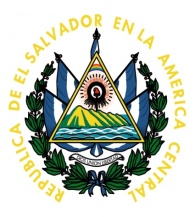 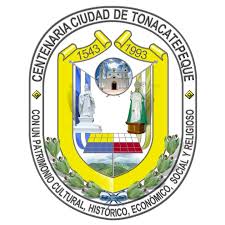 REF. 0046UAIP2018 UNIDAD DE ACCESO A LA INFORMACION PUBLICA, ALCALDIA MUNICIPAL DE TONACATEPEQUE, a las once horas y Veinte  minutos del día 12 de abril  del año 2018CONSIDERANDO:Que en fecha 9 de abril del dos mil dieciocho,  La Señora _____________________   , solicitó información relativa a: CONSTANCIA DE ENTERRAMIENTO DEL SEÑOR ___________________ QUIEN FUE ENTERRADO EN EL CEMENTERIO DE TONACATEPEQUE EL DIA 3 DE NOVIEMBRE DE EL AÑO 1994.Que la información solicitada por la ciudadana ya mencionada, fue requerida a Recursos Humanos  con la respectiva autorización de Gerencia General para gestionar dicha información.Tienese por recibido memorándum de  fecha  doce del presente mes y año en el cual se informa que no se han encontrado registros que respalden el trámite del entierro del Señor antes mencionado.Tomando en cuenta lo Expresado en el anterior memorándum se RESUELVE: En tal sentido de acuerdo a lo establecido en el art. 50 lit. “i” LAIP se RESUELVE: con base en los art. 71 y 72 No entregar la Información por no haber sido encontrada.NOTIFIQUESE.  Licda. Gilda Eugenia Moncada Fuentes                         Oficial de Información                                                               